Сценарий спортивного праздникаВЕСЕННЯЯ СПАРТАКИАДАДля детей старших групп и родителей.Цель:- Укрепление взаимодействия между детьми, родителями и педагогами путем проведения совместного спортивного праздника.Задачи:-  воспитывать  у детей  умение действовать  сообща, чувство взаимопомощи;- совершенствовать  двигательные навыки и умения:  силу, ловкость, быстроту;Участники: в соревнованиях принимают участие 2  команды старших  групп  (два детских сада) и их родители.Предварительная работа: каждая команда  придумывает себе название, девиз, выбирает капитана и изготавливает эмблемы для каждого участника и большую эмблему для команды. Ход праздника.Праздник проводится в физкультурном зале.Звучит спортивный марш, команды под аплодисменты гостей входят в спортивный зал.Ведущая: Дорогие ребята! Уважаемые гости! Мы рады приветствовать вас на  нашем празднике весны, празднике  дружбы и спорта – «Весенняя спартакиада». В наших соревнованиях принимают участие две команды, состоящие  из воспитанников старших групп и их мам.Ведущая: А теперь представляю Вам наше жюри (члены жюри  – педагоги ДОО и родители).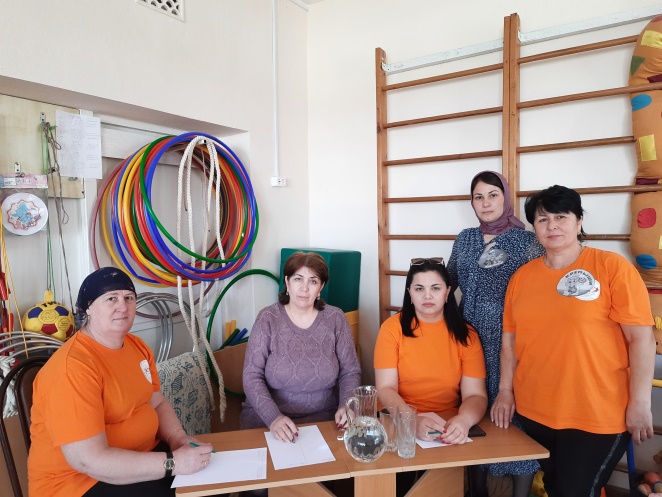 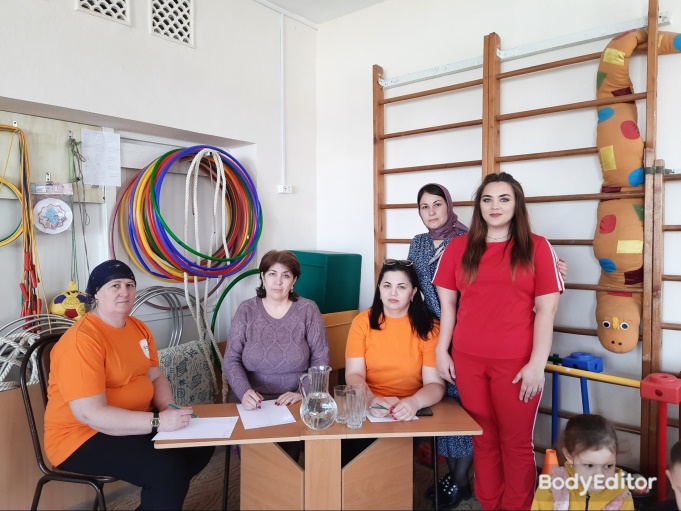 Ведущая: Ребята! Раз уж у нас сегодня праздник, надо позвать кого-нибудь в гости. Кого бы вы хотели пригласить?Дети предлагают варианты сказочных персонажей.Ведущая: А я, ребята, предлагаю пригласить Бабу Ягу. Пусть она с нами будет на празднике. Но с начало нам надо дойти до избушки на курьих ножках, и позвать Бабу-Ягу к нам на праздник. Согласны дети?(ответы детей)Танец Буги-Вуги звучит музыка дети танцуют.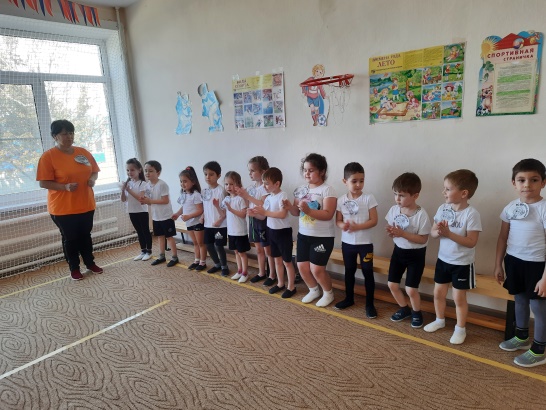 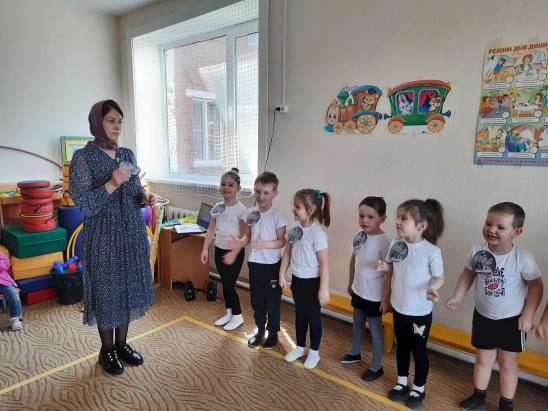 Появляется  Баба Яга. Она молода и аккуратно  одета. (воспитатель).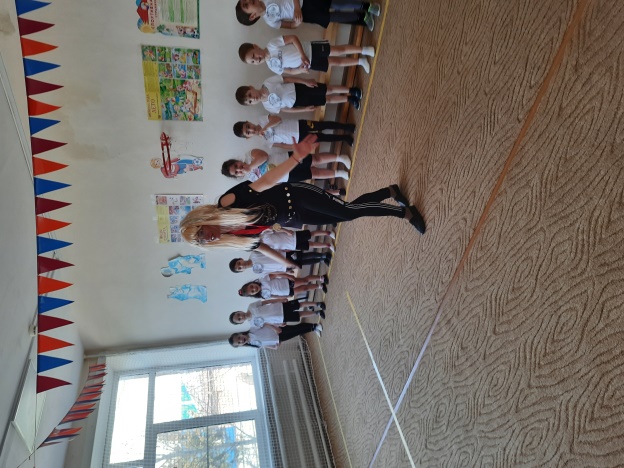 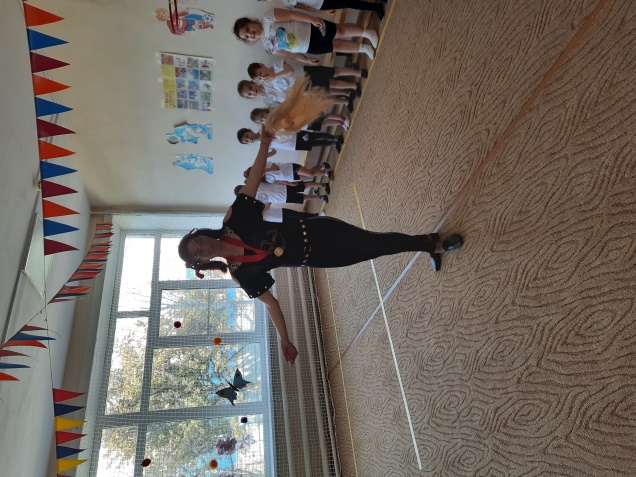 Баба Яга: Здравствуйте!  Как я рада, ребята, что вы ко мне пришли!Ведущая: Здравствуй! А ты кто?Баба Яга: Как кто? Баба Яга! А вы что подумали?!Ведущая: Но она же старенькая,  горбатая….  А ты  молодая… Может, ты ее  внучка?Баба Яга: Да я это, я! Просто раньше я как жила? Сидела целый день одна в своей избе, зелье варила, колдовала, питалась чем придется… А я вот за вами следила ,как вы делаете утром зарядку и меня уму-разуму научили, теперь я по утрам зарядку делаю вместе с лесными зверятами, много свежим воздухом дышу, питаюсь правильно … В общем, сама и не заметила, как помолодела. Ведущая: Мы очень рады за тебя. Только как же теперь тебя называть? На бабушку ты совсем не похожа. Можно мы тебя будем называть просто Ёжка?Баба Яга: А что? Мне даже нравится.Ведущая:  Что ж, Ёжка, пойдем к нам на праздник в детский сад!Ёжка: Становитесь за мной, я вас на метле мигом перенесу.Дети становятся позади Ёжки, под музыку обегают зал.Ведущая: Теперь можно начинать наш спортивный праздник. В добрый спортивный путь, дорогие друзья! Начинаем соревнования!Команды занимают места на старте. (Участники дети и мамы.)Баба-Яга: Прежде, чем начать состязания, я хочу, чтобы наши участники произнесли за мной клятву: «Мы, участники состязания, обещаем: (дети хором)играть честно по правилам;поддерживать свою команду;не обижать соперников;выиграл – не зазнавайся;проиграл – не плачь.	«Клянёмся! Клянёмся! Клянёмся!»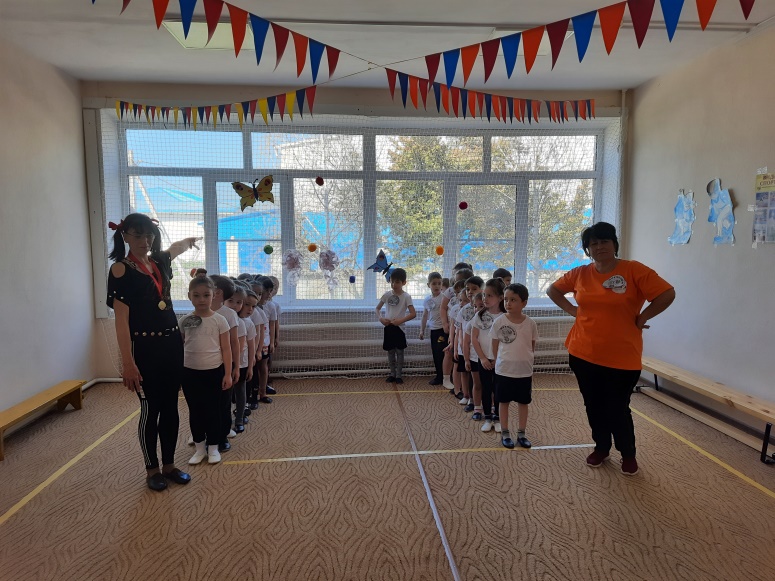 Ведущая : а теперь мы поиграем.  1 эстафета:  «Весеннее солнышко»Первой в команде стоит мама. У нее в руках обруч. Дети стоят в колонне друг за другом,  в руках у каждого лучик.По сигналу  мамы бегут к линии финиша, кладут обруч, возвращаются, передают эстафету. Дети по очереди переносят лучики к обручу, выкладывая их по кругу. В итоге лучики должны лежать равномерно вокруг обруча в виде солнышка. Чья команда быстрее и аккуратнее выложила солнышко, та и выиграла.Оборудование: по 2 обруча и лучики по количеству игроков.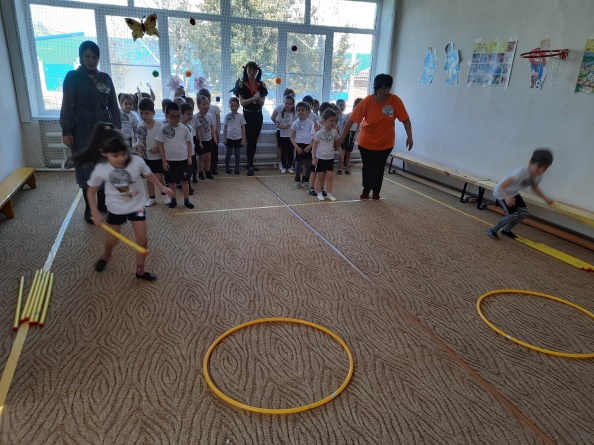 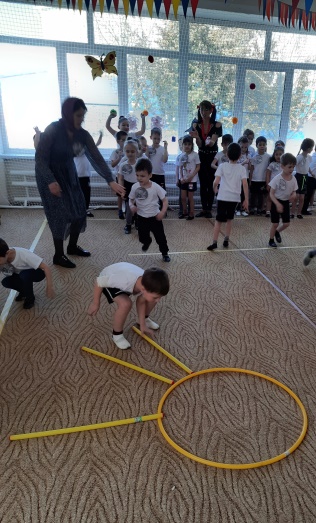 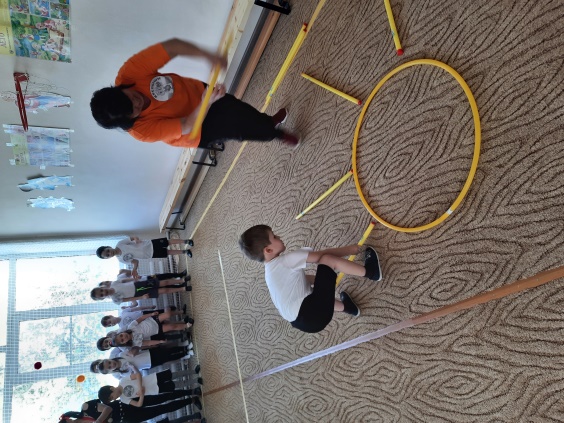 Ведущая: молодцы ребята. А сейчас у нас второй конкурс.2 эстафета «Пробеги змейкой между кеглями»Дети и мамы бегут змейкой между кеглями, стараясь не задеть их. В руках у участников воздушный шарик, который они передают следующему игроку. Вручив воздушный шарик очередному участнику, игрок становится в конец колонны. Выигрывает команда, раньше закончившая игру.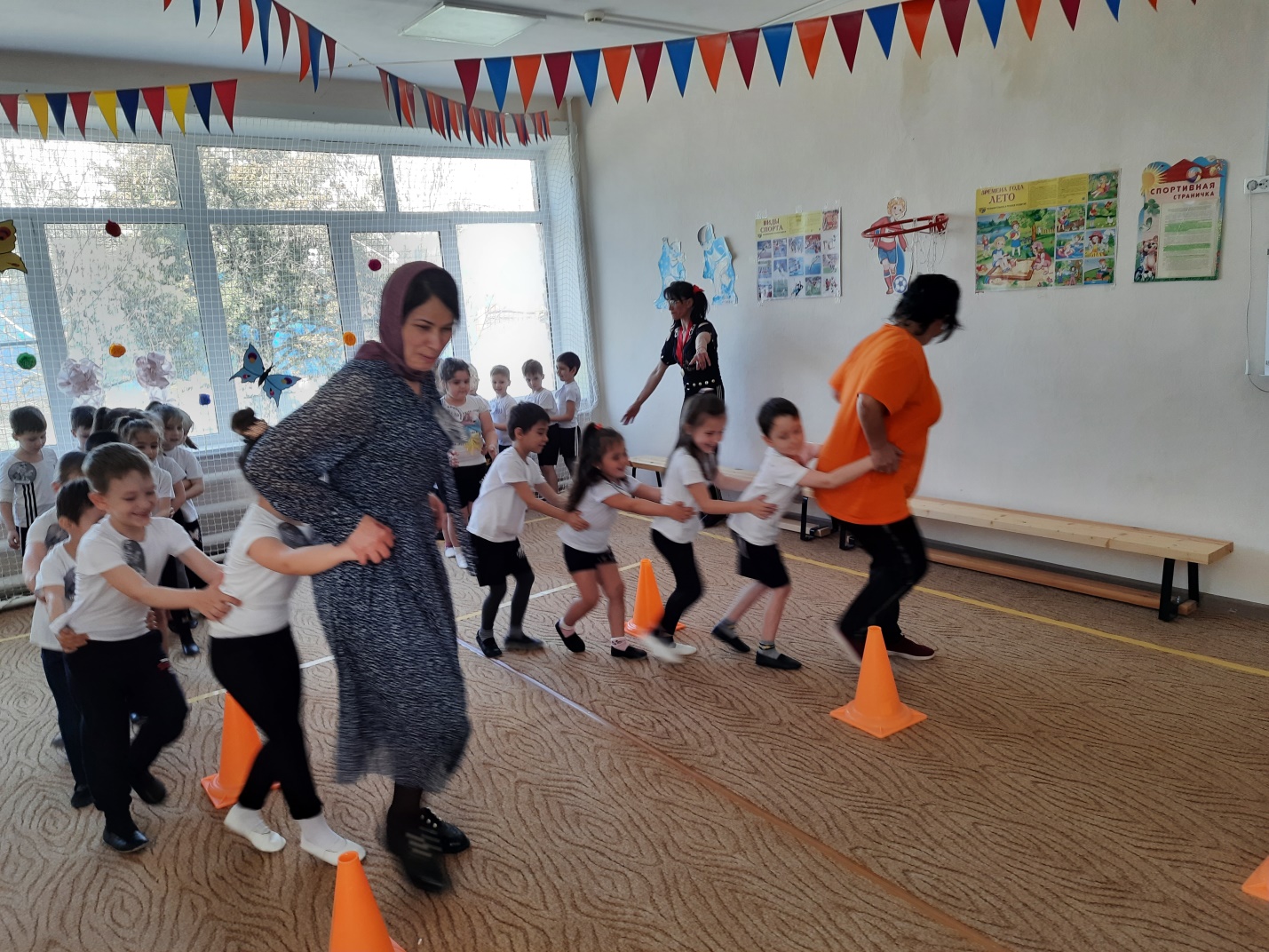 Баба-Яга: какие вы спортивные, но праздник не заканчивается. Я для вас тоже подготовила не мало игр. Готовы поиграть?Ведущая: ты что думаешь наши дети не смогут с ними справиться?Баба-Яга: ну не знаю посмотрим. Вроде бы справлялись, но мои игры сложнее и я хочу проверить насколько они сильные.Ведущая:Ты в них не сомневайся. Да ребята? Справитесь же с ее играми? (ответы детей)Баба-Яга проводит игру 3 Эстафета «С кочки на кочку».Команды строятся в колонну. Перед игроками 3-4 обруча. Первый игрок встает у старта и выполняет прыжки на двух ногах из обруча в обруч (руки на пояс), огибает ориентир, назад возвращается бегом. Выигрывает команда, раньше закончившая игру.Оборудование: 3- 4 обруча.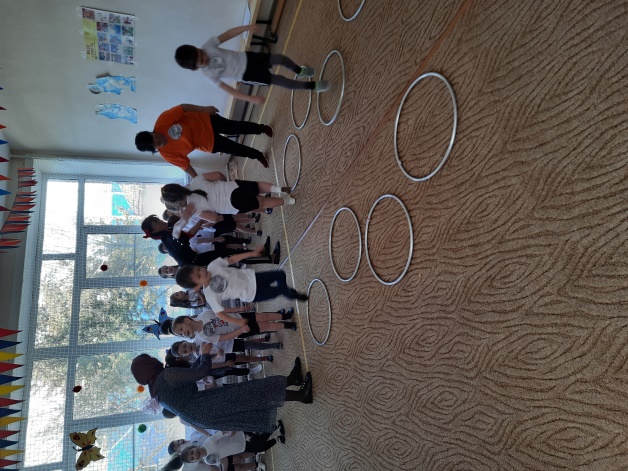 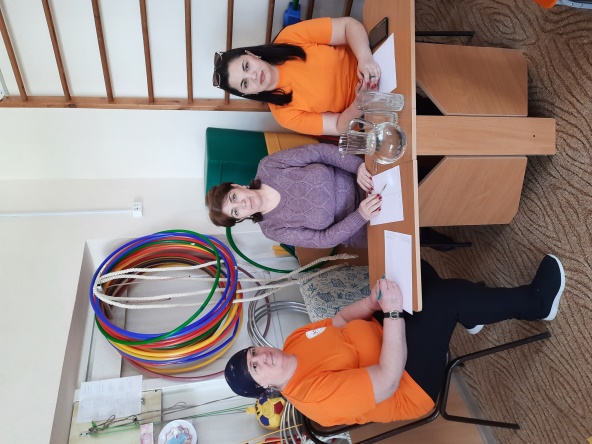 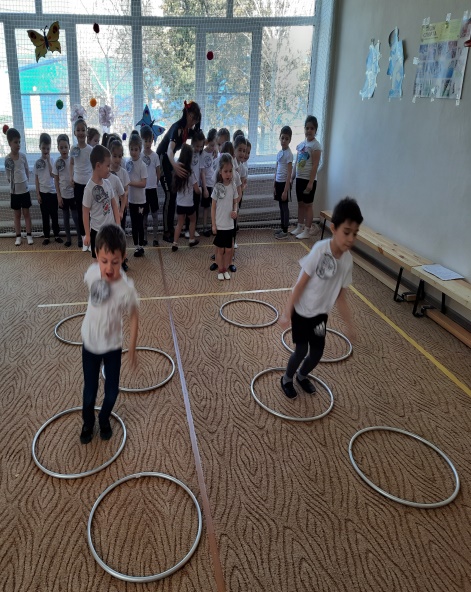 Баба-Яга: хорошо справились, молодцы. Но это еще не все следующая игра.Загадывание загадок про сказочных героев.Берегись болезнь любая: Грипп, ангина и бронхит. Всех на бой вас вызывает Славный доктор …. (Айболит)Отвечайте на вопрос: Кто в корзине Машу нёс, Кто садился на пенёк И хотел съесть пирожок? Сказочку ты знаешь ведь? Кто же это был? (Медведь)
В поле появился дом.Поселились в доме том: Мышка по имени Норушка, И лягушечка Квакушка, Ёж, Лисица и Зайчишка. А ещё лохматый Мишка Позже поселился тут. Как все домик-то зовут? Вьётся над трубой дымок. Этот домик — … (Теремок)
Что за сказка: кошка, внучка, Мышь, ещё собака Жучка Деду с бабой помогали, Корнеплоды собирали? (Репка) Бабушка в лесу живёт, Травы-зелье собирает, Пол в избе метлой метёт. В ступе по небу летает, Из кости её нога. Эту бабу звать … (Яга)Баба-Яга: и загадки знаете, и с играми справляетесь. Вы такие молодцы. Но я еще хочу поиграть с вами в одну игру называется она «полет на метле»эстафета с мамами «Полет на метле»Дети  стоят в колонне на линии старта. В одной команде первой стоит мама с метлой, в другой – Ёжка. Дети по очереди  хватаются за палку позади Ёжки, бегут до линии финиша, ребенок остается на финише, Ёжка и мама возвращаются обратно за следующим ребенком.Оборудование:  2 метлы, 2 конуса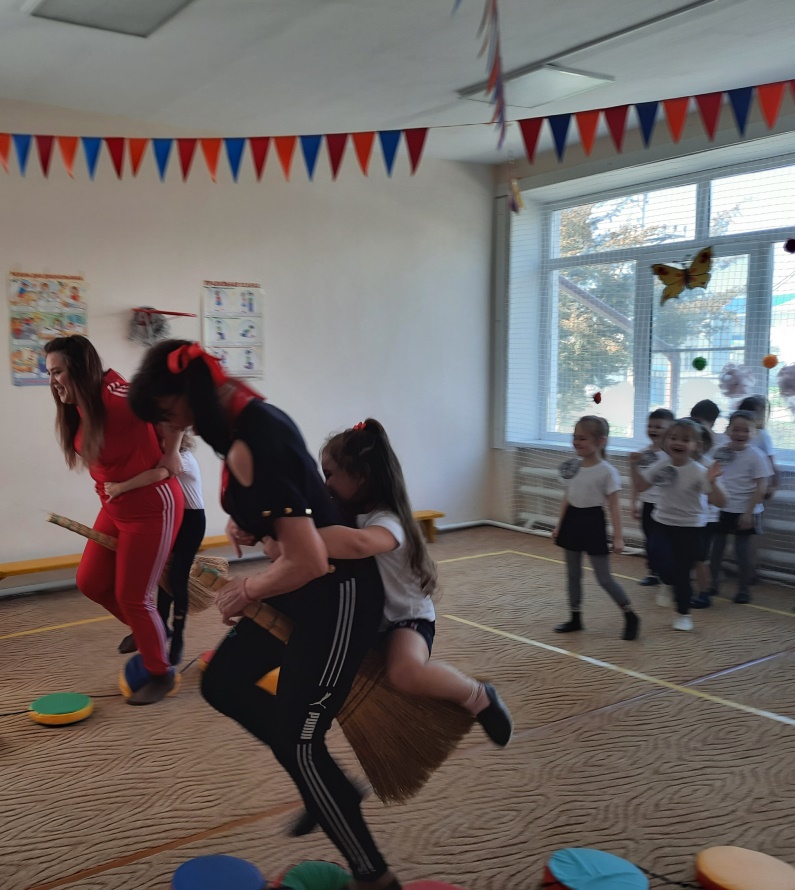 Ведущая: смотрите ребята, что это у меня в руках?(Канат)А для чего нам он нужен? Давайте поиграем и померимся силами!Игра «Перетяни канат»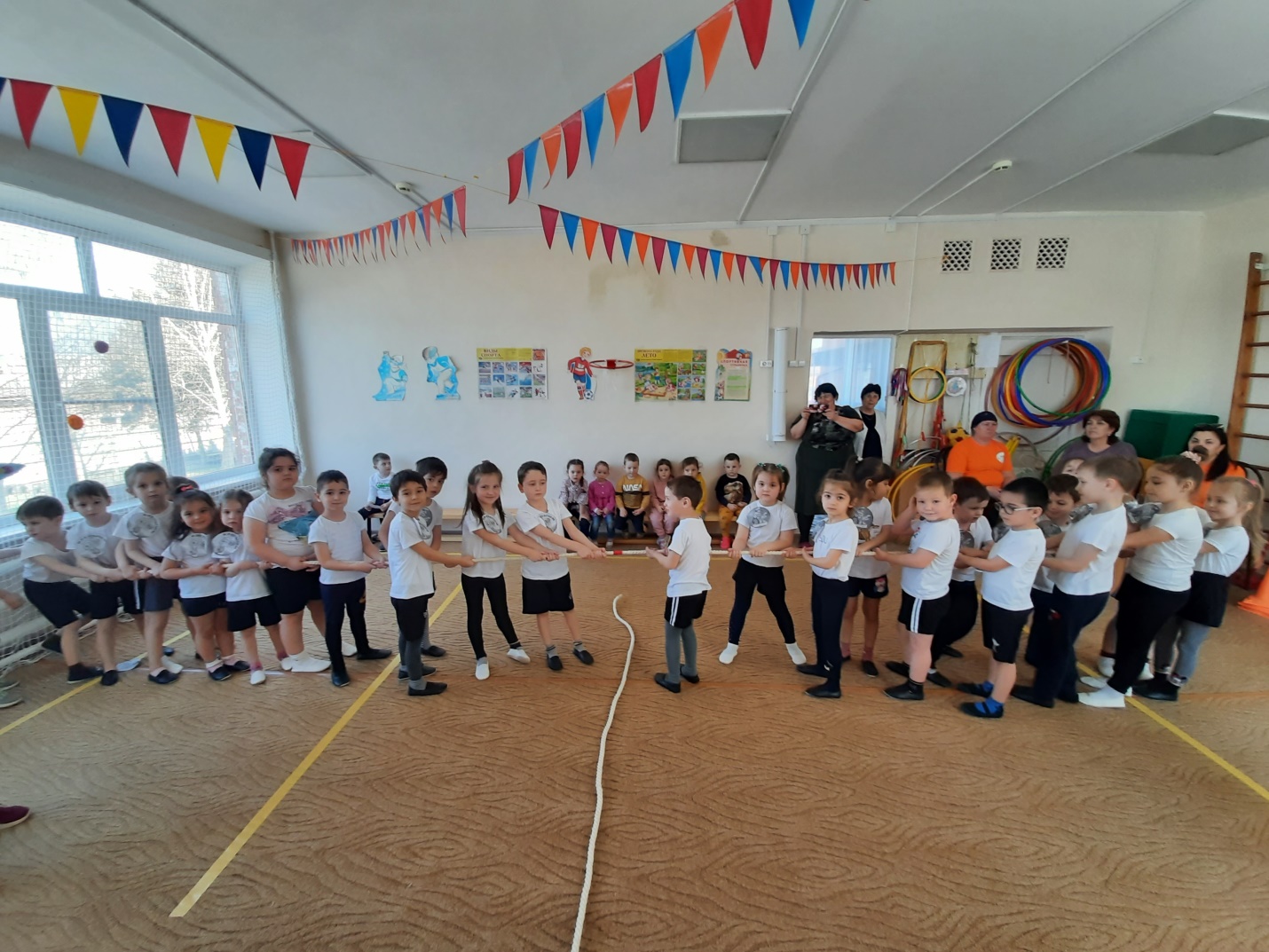 РефлексияСюрпризный момент: Баба-Яга: Я хочу вас поблагодарить за этот праздник, я увидела какие вы сильные, ловкие, смелые и быстрые. За это я хочу вас наградить во этими медалями.(награждение медалями)Желаю вам крепкого здоровья, занимайтесь спортом и много кушайте, чтоб вырасти. А вам я говорю спасибо и до скорых встреч. (баба-яга улетает на метле)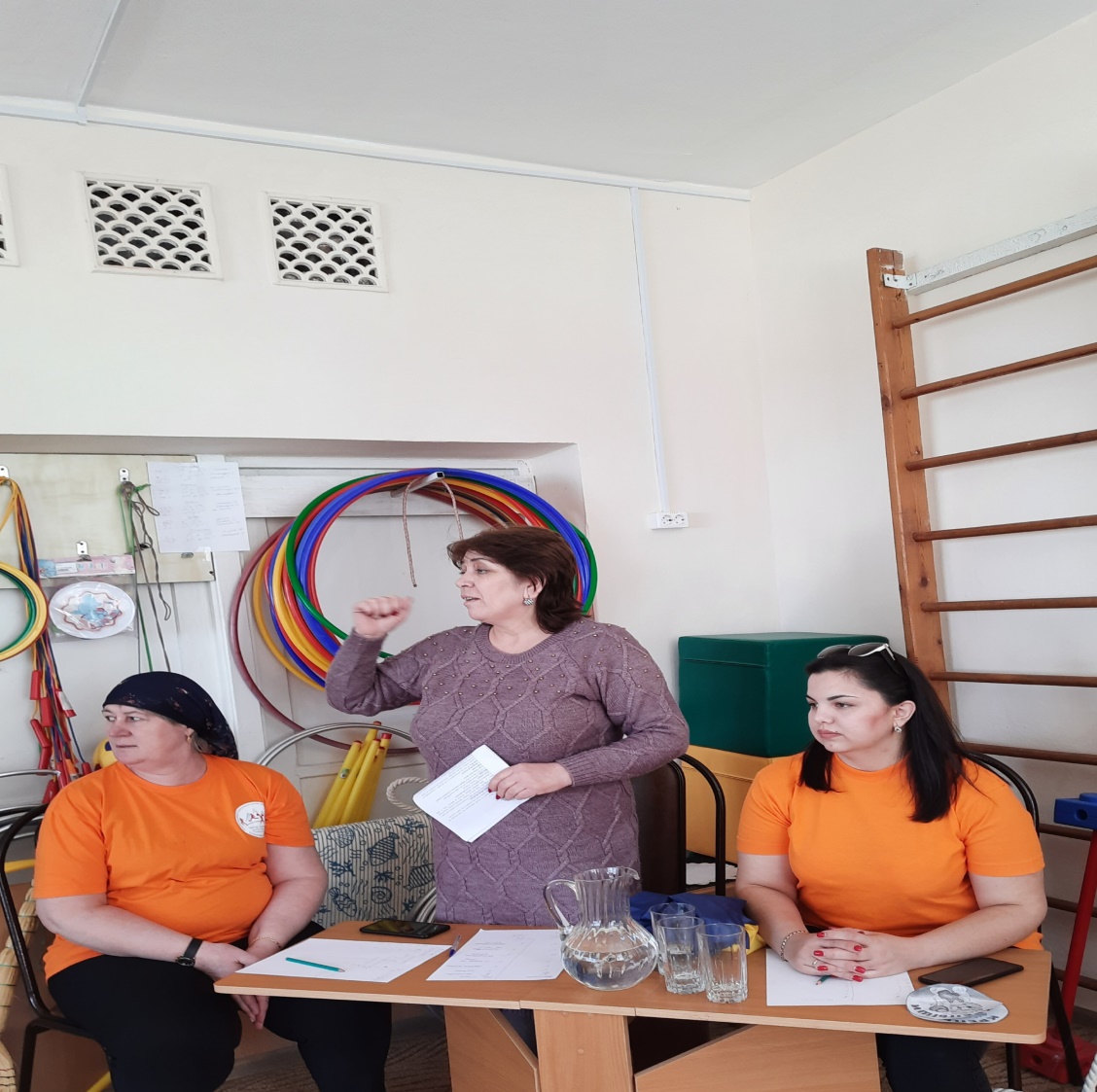 Ведущая:Сегодня за вас я очень рада,Надеюсь со спортом дружить вы будетеИ физкультуру никогда не забудете!Спартакиаду детского сада «НАСЫП» считать закрытой!Спасибо за внимание!!!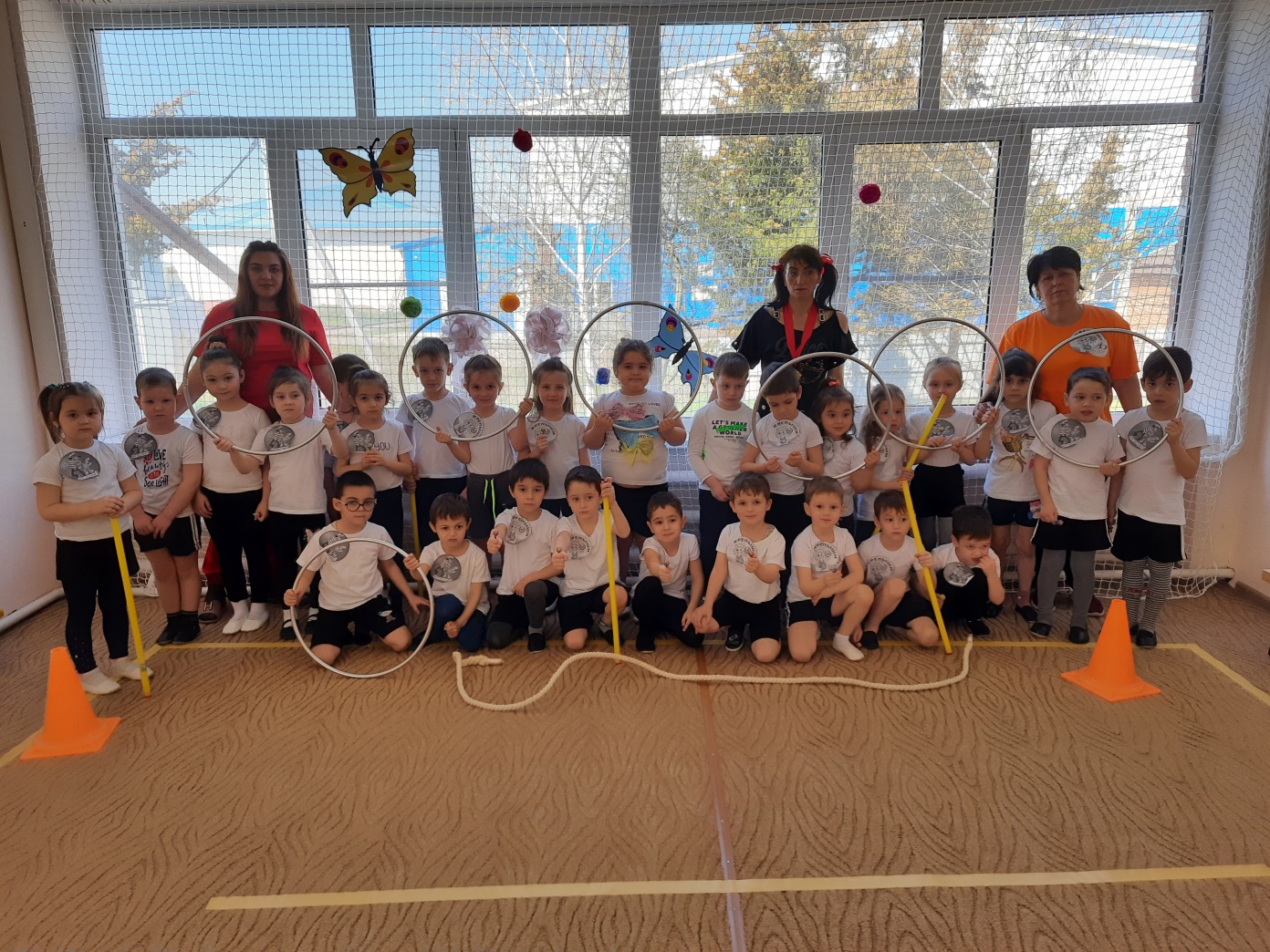 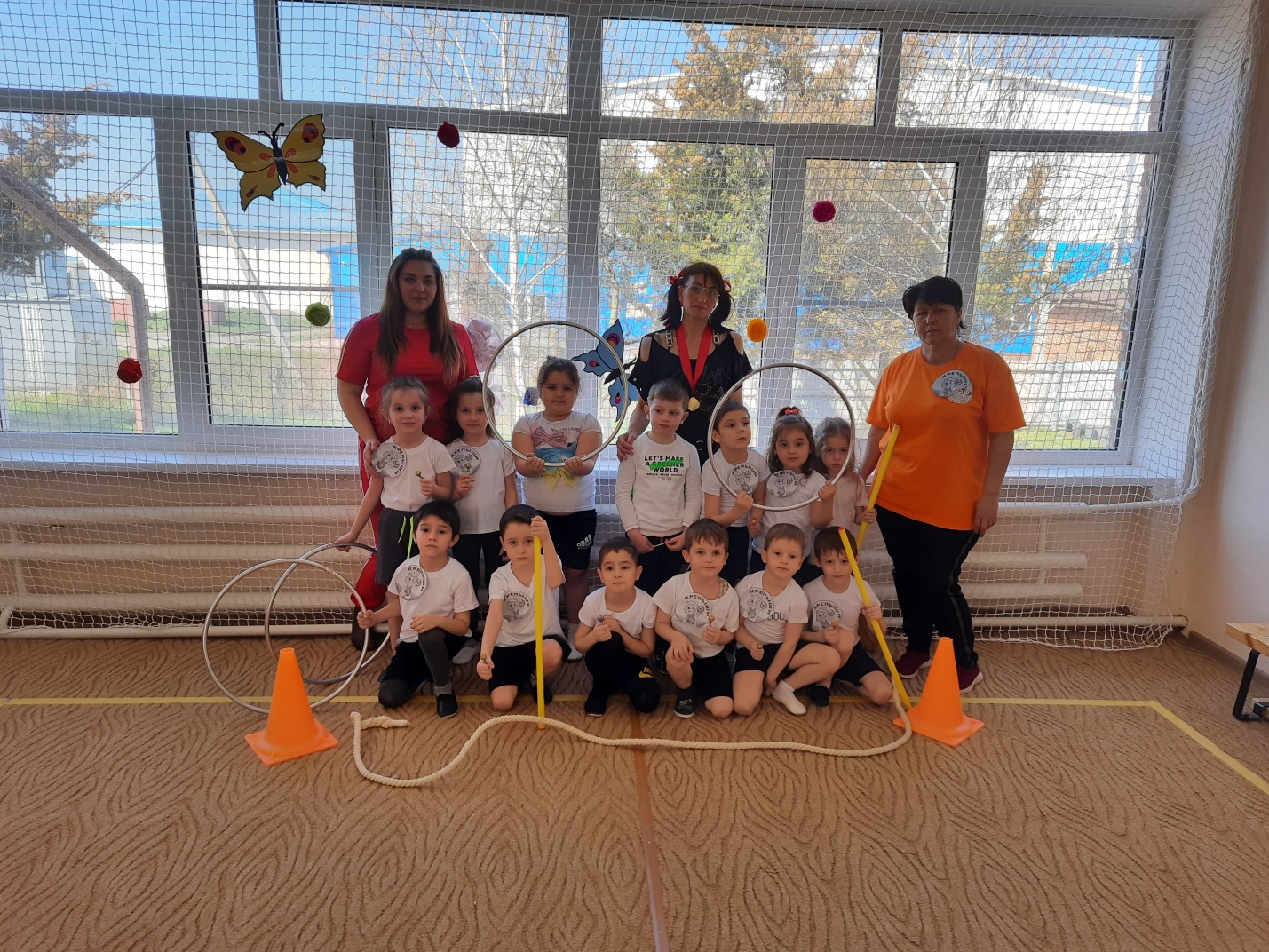 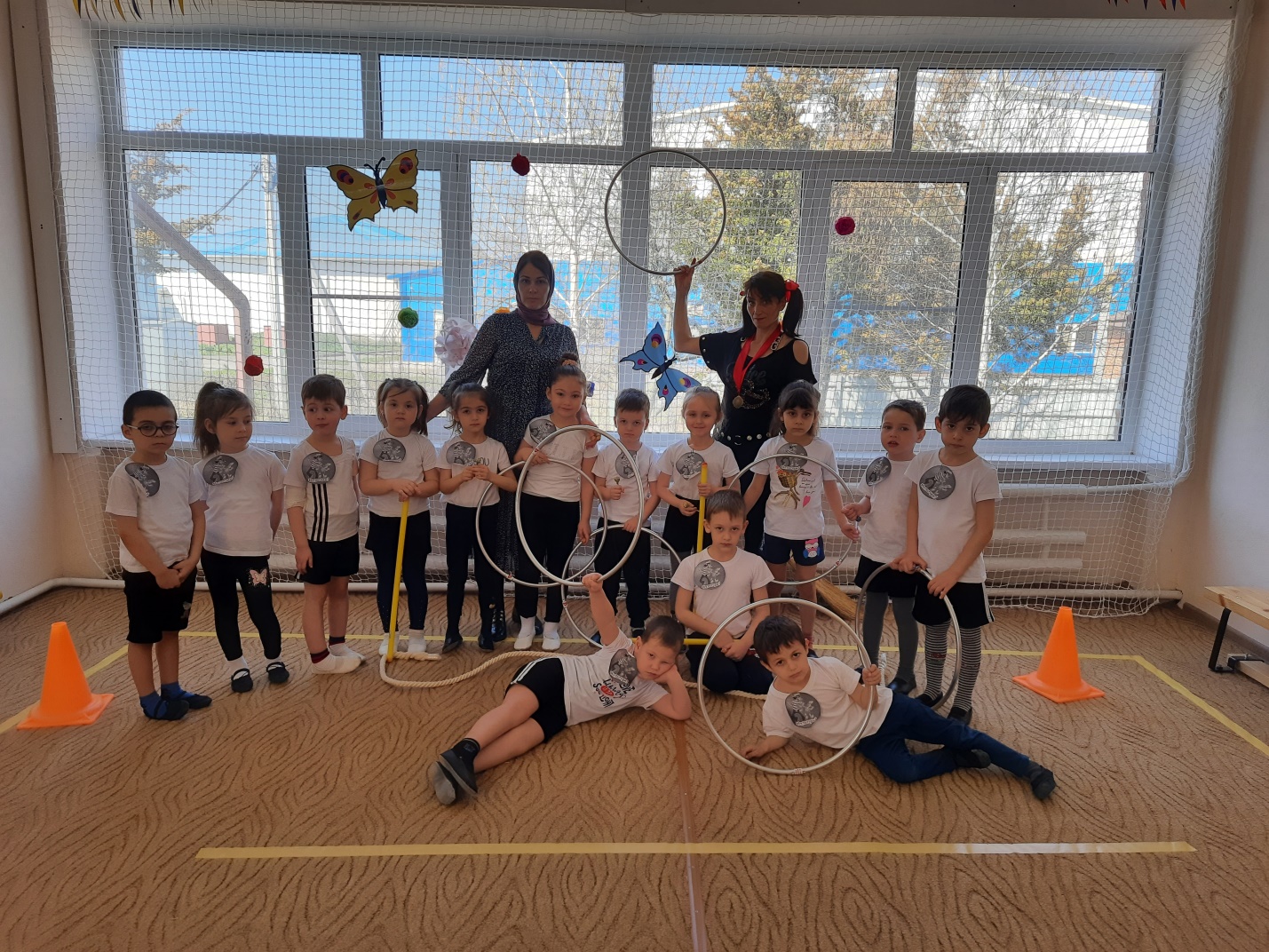 